Ilustríssimo(s) Senhor(es) Membro(s) Nato(s),Através do presente requerimento, solicito a inscrição da presente chapa, composta pelos membros abaixo nominados, para concorrer ao pleito eleitoral do “CONSEG ________________________________”, conforme Edital de Convocação para as Eleições, biênio 20___-20___Declaro que todos os Membros relacionados são voluntários para integrarem esta chapa concorrente, conforme Fichas Cadastrais Individuais* que acompanham este requerimento. Informo que o contato com esta chapa poderá ser estabelecido pelo(s) telefone(s) __________________________ e pelo e-mail _____________________________________ ._____________ (Município), PR, ___ de ______________ de 2.0 __.(Assinatura do Candidato)________________________________________Nome do Candidato a Presidente,Candidato a Presidente do CONSEG _______________________.*A CECONSEG orienta que as Fichas Cadastrais Individuais sejam entregues no momento da inscrição da chapa, para acelerar o processo de verificação de idoneidade moral, porém estas fichas podem ser entregues na Coordenação, até 10 (dez) dias antes do pleito eleitoral.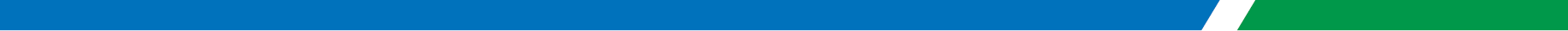 FUNÇÃONOMERG / UFPRESIDENTEEXEMPLO: FULANO DE TAL9.999.999-9 / PRVICE-PRESIDENTE1º SECRETÁRIO2º SECRETÁRIO (Opcional)1º TESOUREIRO2º TESOUREIRO (Opcional)CONS. FISCAL (Opcional)CONS. FISCAL (Opcional)CONS. FISCAL (Opcional)